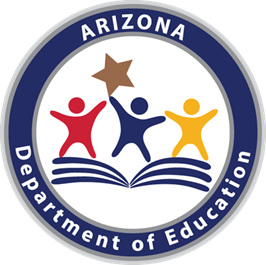 Arizona Mathematics Standards GeometryArizona DepaRtment of EducationHigh Academic Standards for StudentsDecember 2016Geometry: Overview1. Establish criteria for congruence of geometric figures based on rigid motions and constructions.2. Establish criteria for similarity of geometric figures based on dilations and proportional reasoning.3. Develop understanding of informal explanations of circumference, area, and volume formulas. 4. Prove geometric theorems.5. Solve problems involving right triangles.Students have prior experience with drawing triangles based on given measurements and performing rigid motions including translations, reflections, and rotations and have used these to develop notions about what it means for two objects to be congruent. Students establish triangle congruence criteria, based on analyses of rigid motions and formal constructions. They use triangle congruence as a familiar foundation for the development of formal proof. They apply reasoning to complete geometric constructions throughout the course and explain why these constructions work.Students apply their earlier experience with dilations and proportional reasoning to build a formal understanding of similarity. They identify criteria for similarity of geometric figures, use similarity to solve problems (including utilizing real-world contexts), and apply similarity in right triangles to understand right triangle trigonometry. When studying properties of circles, students develop relationships among segments on chords, secants, and tangents as an application of similarity.Students’ experience with two- and three-dimensional objects is extended to developing informal explanations of circumference, area, and volume formulas. Radians are introduced for the first time as a unit of measure – which prepares students for work done with the Unit Circle in the Algebra II course. Students have opportunities to apply their understanding of volume formulas to real-world modeling contexts. Additionally, students apply their knowledge of two-dimensional shapes to consider the shapes of cross-sections and the result of rotating a two-dimensional object about a line.Students prove theorems—using a variety of formats including deductive and inductive reasoning and proof by contradiction—and solve problems about triangles, quadrilaterals, circles, and other polygons. Relating back to work in previous courses, students apply the Pythagorean Theorem in the Cartesian coordinate system to prove geometric relationships and slopes of parallel and perpendicular lines. Continuing in the Cartesian coordinate system, students graph circles by manipulating their algebraic equations and apply techniques for solving quadratic equations – all of which relates back to work done in the Algebra I course.Students define the trigonometric ratios of sine, cosine, and tangent for acute angles using the foundation of right triangle similarity. Students use these trigonometric ratios with the Pythagorean Theorem to find missing measurements in right triangles and solve problems in real-world contexts – which prepares students for work done with trigonometric functions in the Algebra II course.The Standards for Mathematical Practice complement the content standards so that students increasingly engage with the subject matter as they grow in mathematical maturity and expertise throughout the elementary, middle, and high school years. Mathematical modeling is integrated throughout Geometry by utilizing real world context.Content Emphasis of Arizona Mathematics Standards:The content emphasis provides planning guidance regarding the Major and Supporting Clusters found within the standards.  The Major and Supporting Clusters align with the Blueprint of AzMERIT.  Please consider the following designations when planning an instructional scope for the academic year.Arizona considers Major Clusters       as groups of related standards that require greater emphasis than some of the other standards due to the depth of the ideas and the time it takes to master these groups of related standards.Arizona considers Supporting Clusters         as groups of related standards that support standards within the major cluster in and across grade levels.  Supporting Clusters also encompass pre-requisite and extension of grade level content.Geometry: Standards OverviewCourse content emphasis indicated by:      Major Cluster; ▲Supporting ClusterArizona is suggesting instructional time encompass a range of at least 65%-75% for Major Clusters and a range of 25%-35% for Supporting Clusters instruction.  See Introduction, page 12 for more information.NUMBER AND QUANTITY - NQuantity (N-Q)▲Reason quantitatively and use units to solve problems. GEOMETRY - GCongruence (G-CO)● Experiment with transformations in the plane. ●Understand congruence in terms of rigid motions. ● Prove geometric theorems. ▲Make geometric constructions. Similarity, Right Triangles, and Trigonometry (G-SRT)● Understand similarity in terms of similarity transformations.● Prove theorems involving similarity. ● Define trigonometric ratios and solve problems involving    right triangles.Circles (G-C)▲Understand and apply theorems about circles. ▲Find arc lengths and areas of sectors of circles. Expressing Geometric Properties with Equations (G-GPE)▲Translate between the geometric description and the    equation for a conic section.● Use coordinates to prove geometric theorems    algebraically.Geometric Measurement and Dimension (G-GMD)● Explain volume formulas and use them to solve problems. ▲Visualize relationships between two-dimensional and three-dimensional objects. Modeling with Geometry (G-MG)▲Apply geometric concepts in modeling situations. Standards for Mathematical Practices (MP)Make sense of problems and persevere in solving them.Reason abstractly and quantitatively.Construct viable arguments and critique the reasoning of others.Model with mathematics.Use appropriate tools strategically.Attend to precision.Look for and make use of structure.Look for and express regularity in repeated reasoning.Number and Quantity - NNumber and Quantity - NNumber and Quantity - NQuantities (N-Q)Quantities (N-Q)Quantities (N-Q)G.N-Q.AReason quantitatively and use units to solve problems.G.N-Q.A.1Use units as a way to understand problems and to guide the solution of multi-step problems; choose and interpret units consistently in formulas; choose and interpret the scale and the origin in graphs and data displays, include utilizing real-world context.G.N-Q.AReason quantitatively and use units to solve problems.G.N-Q.A.2Define appropriate quantities for the purpose of descriptive modeling. Include problem-solving opportunities utilizing real-world context.G.N-Q.AReason quantitatively and use units to solve problems.G.N-Q.A.3Choose a level of accuracy appropriate to limitations on measurement when reporting quantities utilizing real-world context.Geometry - GGeometry - GGeometry - GCongruence (G-CO)Congruence (G-CO)Congruence (G-CO)G.G-CO.AExperiment with transformations in the plane.G.G-CO.A.1Know precise definitions of angle, circle, perpendicular line, parallel line, and line segment, based on the undefined notions of point, line, distance along a line, and distance around a circular arc.G.G-CO.AExperiment with transformations in the plane.G.G-CO.A.2Represent and describe transformations in the plane as functions that take points in the plane as inputs and give other points as outputs. Compare transformations that preserve distance and angle to those that do not.G.G-CO.AExperiment with transformations in the plane.G.G-CO.A.3Given a rectangle, parallelogram, trapezoid, or regular polygon, describe the rotations and reflections that carry it onto itself.G.G-CO.AExperiment with transformations in the plane.G.G-CO.A.4Develop definitions of rotations, reflections, and translations in terms of angles, circles, perpendicular lines, parallel lines, and line segments.G.G-CO.AExperiment with transformations in the plane.G.G-CO.A.5Given a geometric figure and a rotation, reflection, or translation draw the transformed figure. Specify a sequence of transformations that will carry a given figure onto another.G.G-CO.BUnderstand congruence in terms of rigid motions.G.G-CO.B.6Use geometric definitions of rigid motions to transform figures and to predict the effect of a given rigid motion on a given figure; given two figures, use the definition of congruence in terms of rigid motions to decide if they are congruent.G.G-CO.BUnderstand congruence in terms of rigid motions.G.G-CO.B.7Use the definition of congruence in terms of rigid motions to show that two triangles are congruent if and only if corresponding pairs of sides and corresponding pairs of angles are congruent.G.G-CO.BUnderstand congruence in terms of rigid motions.G.G-CO.B.8Explain how the criteria for triangle congruence (ASA, AAS, SAS, and SSS) follow from the definition of congruence in terms of rigid motions.G.G-CO.CProve geometric theorems.G.G-CO.C.9Prove theorems about lines and angles. Theorems include: vertical angles are congruent; when a transversal crosses parallel lines, alternate interior angles are congruent and corresponding angles are congruent; points on a perpendicular bisector of a line segment are exactly those equidistant from the segment’s endpoints.G.G-CO.CProve geometric theorems.G.G-CO.C.10	Prove theorems about triangles. Theorems include: measures of interior angles of a triangle sum to 180°; base angles of isosceles triangle are congruent; the segment joining midpoints of two sides of a triangle is parallel to the third side and half the length; the medians of a triangle meet at a point.G.G-CO.CProve geometric theorems.G.G-CO.C.11Prove theorems about parallelograms. Theorems include: opposite sides are congruent, opposite angles are congruent, the diagonals of a parallelogram bisect each other, and rectangles are parallelograms with congruent diagonals.G.G-CO.DMake geometric constructions.G.G-CO.D.12Make formal geometric constructions with a variety of tools and methods. Constructions include: copying segments; copying angles; bisecting segments; bisecting angles; constructing perpendicular lines, including the perpendicular bisector of a line segment; and constructing a line parallel to a given line through a point not on the line.G.G-CO.DMake geometric constructions.G.G-CO.D.13Construct an equilateral triangle, a square, and a regular hexagon inscribed in a circle; with a variety of tools and methods.Similarity, Right Triangles, and Trigonometry (G-SRT)Similarity, Right Triangles, and Trigonometry (G-SRT)Similarity, Right Triangles, and Trigonometry (G-SRT)G.G-SRT.AUnderstand similarity in terms of similarity transformations.G.G-SRT.A.1Verify experimentally the properties of dilations given by a center and a scale factor:a. Dilation takes a line not passing through the center of the dilation to a parallel line, and leaves a line passing through the center unchanged.b. The dilation of a line segment is longer or shorter in the ratio given by the scale factor.G.G-SRT.AUnderstand similarity in terms of similarity transformations.G.G-SRT.A.2Given two figures, use the definition of similarity in terms of similarity transformations to decide if they are similar; explain using similarity transformations the meaning of similarity for triangles as the equality of all corresponding pairs of angles and the proportionality of all corresponding pairs of sides.G.G-SRT.AUnderstand similarity in terms of similarity transformations.G.G-SRT.A.3Use the properties of similarity transformations to establish the AA, SAS, and SSS criterion for two triangles to be similar.G.G-SRT.BProve theorems involving similarity.G.G-SRT.B.4Prove theorems about triangles. Theorems include: an interior line parallel to one side of a triangle divides the other two proportionally, and conversely; the Pythagorean Theorem proved using triangle similarity.G.G-SRT.BProve theorems involving similarity.G.G-SRT.B.5Use congruence and similarity criteria to prove relationships in geometric figures and solve problems utilizing real-world context.G.G-SRT.CDefine trigonometric ratios and solve problems involving right triangles.G.G-SRT.C.6Understand that by similarity, side ratios in right triangles are properties of the angles in the triangle, leading to definitions of trigonometric ratios for acute angles.G.G-SRT.CDefine trigonometric ratios and solve problems involving right triangles.G.G-SRT.C.7Explain and use the relationship between the sine and cosine of complementary angles.G.G-SRT.CDefine trigonometric ratios and solve problems involving right triangles.G.G-SRT.C.8Use trigonometric ratios (including inverse trigonometric ratios) and the Pythagorean Theorem to find unknown measurements in right triangles utilizing real-world context.Circles (G-C)Circles (G-C)Circles (G-C)G.G-C.AUnderstand and apply theorems about circles.G.G-C.A.1Prove that all circles are similar.G.G-C.AUnderstand and apply theorems about circles.G.G-C.A.2Identify and describe relationships among inscribed angles, radii, and chords.  Include the relationship between central, inscribed, and circumscribed angles; inscribed angles on a diameter are right angles; the radius of a circle is perpendicular to the tangent where the radius intersects the circle.G.G-C.AUnderstand and apply theorems about circles.G.G-C.A.3Construct the inscribed and circumscribed circles of a triangle, and prove properties of angles for a quadrilateral inscribed in a circle.G.G-C.BFind arc lengths and areas of sectors of circles.G.G-C.B.5Derive using similarity the fact that the length of the arc intercepted by an angle is proportional to the radius, and define the radian measure of the angle as the constant of proportionality; derive the formula for the area of a sector. Convert between degrees and radians.Expressing Geometric Properties with Equations (G-GPE)Expressing Geometric Properties with Equations (G-GPE)Expressing Geometric Properties with Equations (G-GPE)G.G-GPE.ATranslate between the geometric description and the equation for a conic section.G.G-GPE.A.1Derive the equation of a circle of given center and radius using the Pythagorean Theorem; complete the square to find the center and radius of a circle given by an equation.G.G-GPE.BUse coordinates to prove geometric theorems algebraically.G.G-GPE.B.4Use coordinates to algebraically prove or disprove geometric relationships.  Relationships include: proving or disproving geometric figures given specific points in the coordinate plane; and proving or disproving if a specific point lies on a given circle.G.G-GPE.BUse coordinates to prove geometric theorems algebraically.G.G-GPE.B.5Prove the slope criteria for parallel and perpendicular lines and use them to solve geometric problems, including finding the equation of a line parallel or perpendicular to a given line that passes through a given point.G.G-GPE.BUse coordinates to prove geometric theorems algebraically.G.G-GPE.B.6Find the point on a directed line segment between two given points that partitions the segment in a given ratio.G.G-GPE.BUse coordinates to prove geometric theorems algebraically.G.G-GPE.B.7Use coordinates to compute perimeters of polygons and areas of triangles and rectangles.Geometric Measurement and Dimension (G-GMD)Geometric Measurement and Dimension (G-GMD)Geometric Measurement and Dimension (G-GMD)G.G-GMD.AExplain volume formulas and use them to solve problems.G.G-GMD.A.1Analyze and verify the formulas for the volume of a cylinder, pyramid, and cone.G.G-GMD.AExplain volume formulas and use them to solve problems.G.G-GMD.A.3Use volume formulas for cylinders, pyramids, cones, and spheres to solve problems utilizing real-world context.G.G-GMD.BVisualize relationships between two-dimensional and three-dimensional objects.G.G-GMD.B.4Identify the shapes of two-dimensional cross-sections of three-dimensional objects, and identify three-dimensional objects generated by rotations of two-dimensional objects.Modeling with Geometry (G-MG)Modeling with Geometry (G-MG)Modeling with Geometry (G-MG)G.G-MG-AApply geometric concepts in modeling situations.G.G-MG.A.1Use geometric shapes, their measures, and their properties to describe objects utilizing real-world context.G.G-MG-AApply geometric concepts in modeling situations.G.G-MG.A.2Apply concepts of density based on area and volume in modeling situations utilizing real-world context.G.G-MG-AApply geometric concepts in modeling situations.G.G-MG.A.3Apply geometric methods to solve design problems utilizing real-world context.Standards for Mathematical PracticeStandards for Mathematical PracticeG.MP.1Make sense of problems and persevere in solving them.
Mathematically proficient students explain to themselves the meaning of a problem, look for entry points to begin work on the problem, and plan and choose a solution pathway. While engaging in productive struggle to solve a problem, they continually ask themselves, “Does this make sense?" to monitor and evaluate their progress and change course if necessary.  Once they have a solution, they look back at the problem to determine if the solution is reasonable and accurate. Mathematically proficient students check their solutions to problems using different methods, approaches, or representations. They also compare and understand different representations of problems and different solution pathways, both their own and those of others.G.MP.2Reason abstractly and quantitatively.
Mathematically proficient students make sense of quantities and their relationships in problem situations. Students can contextualize and decontextualize problems involving quantitative relationships. They contextualize quantities, operations, and expressions by describing a corresponding situation. They decontextualize a situation by representing it symbolically. As they manipulate the symbols, they can pause as needed to access the meaning of the numbers, the units, and the operations that the symbols represent. Mathematically proficient students know and flexibly use different properties of operations, numbers, and geometric objects and when appropriate they interpret their solution in terms of the context. G.MP.3Construct viable arguments and critique the reasoning of others.Mathematically proficient students construct mathematical arguments (explain the reasoning underlying a strategy, solution, or conjecture) using concrete, pictorial, or symbolic referents. Arguments may also rely on definitions, assumptions, previously established results, properties, or structures. Mathematically proficient students make conjectures and build a logical progression of statements to explore the truth of their conjectures. They are able to analyze situations by breaking them into cases, and can recognize and use counterexamples. Mathematically proficient students present their arguments in the form of representations, actions on those representations, and explanations in words (oral or written). Students critique others by affirming or questioning the reasoning of others. They can listen to or read the reasoning of others, decide whether it makes sense, ask questions to clarify or improve the reasoning, and validate or build on it. Mathematically proficient students can communicate their arguments, compare them to others, and reconsider their own arguments in response to the critiques of others.G.MP.4Model with mathematics.
Mathematically proficient students apply the mathematics they know to solve problems arising in everyday life, society, and the workplace. When given a problem in a contextual situation, they identify the mathematical elements of a situation and create a mathematical model that represents those mathematical elements and the relationships among them. Mathematically proficient students use their model to analyze the relationships and draw conclusions. They interpret their mathematical results in the context of the situation and reflect on whether the results make sense, possibly improving the model if it has not served its purpose.G.MP.5Use appropriate tools strategically.
Mathematically proficient students consider available tools when solving a mathematical problem. They choose tools that are relevant and useful to the problem at hand. Proficient students are sufficiently familiar with tools appropriate for their grade or course to make sound decisions about when each of these tools might be helpful; recognizing both the insight to be gained and their limitations. Students deepen their understanding of mathematical concepts when using tools to visualize, explore, compare, communicate, make and test predictions, and understand the thinking of others.G.MP.6Attend to precision.Mathematically proficient students clearly communicate to others using appropriate mathematical terminology, and craft explanations that convey their reasoning. When making mathematical arguments about a solution, strategy, or conjecture, they describe mathematical relationships and connect their words clearly to their representations. Mathematically proficient students understand meanings of symbols used in mathematics, calculate accurately and efficiently, label quantities appropriately, and record their work clearly and concisely.G.MP.7Look for and make use of structure.
Mathematically proficient students use structure and patterns to assist in making connections among mathematical ideas or concepts when making sense of mathematics. Students recognize and apply general mathematical rules to complex situations. They are able to compose and decompose mathematical ideas and notations into familiar relationships. Mathematically proficient students manage their own progress, stepping back for an overview and shifting perspective when needed.G.MP.8 Look for and express regularity in repeated reasoning.
Mathematically proficient students look for and describe regularities as they solve multiple related problems. They formulate conjectures about what they notice and communicate observations with precision. While solving problems, students maintain oversight of the process and continually evaluate the reasonableness of their results. This informs and strengthens their understanding of the structure of mathematics which leads to fluency.